ЧЕРКАСЬКА ОБЛАСНА РАДАР І Ш Е Н Н Я20.12.2019 										№ 34-70/VIIПро звернення депутатів Черкаськоїобласної ради до Президента України,Кабінету Міністрів України щодо реалізаціїпроекту "Відновлення магістральноговодного шляху Е-40 на ділянці Дніпро – Вісла:від стратегії до планування"Відповідно до частини другої статті 43 Закону України "Про місцеве самоврядування в Україні" обласна рада в и р і ш и л а:схвалити текст звернення депутатів Черкаської обласної ради
до Президента України, Кабінету Міністрів України щодо реалізації проекту "Відновлення магістрального водного шляху Е-40 на ділянці Дніпро – Вісла:
від стратегії до планування" (текст звернення додається).Голова									А. ПІДГОРНИЙДодатокдо рішення обласної радивід 20.12.2019 № 34-70/VIIЗверненнядепутатів Черкаської обласної ради до Президента України,Кабінету Міністрів України щодо реалізації проекту«Відновлення магістрального водного шляху Е-40 на ділянціДніпро – Вісла: від стратегії до планування»У рамках програми транскордонного співробітництва ЄС – Польща –Білорусь – Україна з 2013 року стартувала реалізація проекту «Відновлення магістрального водного шляху Е-40 на ділянці Дніпро – Вісла: від стратегії
до планування» (далі – проект Е-40).Проект Е-40 – міжнародний проект відродження старого морського шляху із Балтики до Чорного моря, що проходив через територію трьох країн Європи (Польща, Білорусія, Україна). Цей шлях використовували з 1784 року до середини XX ст., його протяжність 2 000 км по річках: Вісла, Західний Буг, Прип’ять, Дніпро. Він з’єднував міста Гданськ – Варшава – Брест – Пінськ – Мозир – Київ – Херсон.На думку економістів, реалізація проекту Е-40 матиме величезний економічний ефект, натомість, екологи застерігають про те, що даний проект завдасть непоправної шкоди екології. Йдеться про загрозу знищення унікальної системи Полісся та радіоактивного забруднення, адже маршрут проходить через Чорнобильську зону. Екологи стверджують, що у донних відкладеннях Прип’яті, Дніпра, Київського, Канівського водосховища залягає нижній шар мулу, забруднений радіацією.Втілення проекту Е-40 не можливе без будівництва гідроспоруд
і поглиблення дна русел рік на глибину, необхідну для проходження суден «ріка-море». Проведення цих робіт спричинить рух зараженого радіацією мулу вниз за течією у Дніпро – найбільшу в Україні водну артерію, воду якої споживають понад 30 мільйонів українців, бо ріка живить водогони
понад 70 міст України. Цією водою користуються близько 10 тисяч підприємств, 2,2 тисячі сільських і більше тисячі комунальних господарств, більше півсотні великих зрошувальних систем і 4 АЕС. Якщо шар радіоактивного мулу наявний, тоді втілення проекту Е-40 дійсно несе смертельну загрозу повторного радіаційного зараження і спричинить катастрофічні наслідки для України.З метою недопущення надзвичайної ситуації, ми, депутати Черкаської обласної ради VII скликання звертаємося з проханням забезпечити проведення комплексної перевірки екологічного дослідження донних відкладень русел річок Дніпро і Прип’ять на наявність радіації та інформувати громадськість України.Схвалено на XXXIV сесії Черкаської обласної ради сьомого скликання 20 грудня 2019 року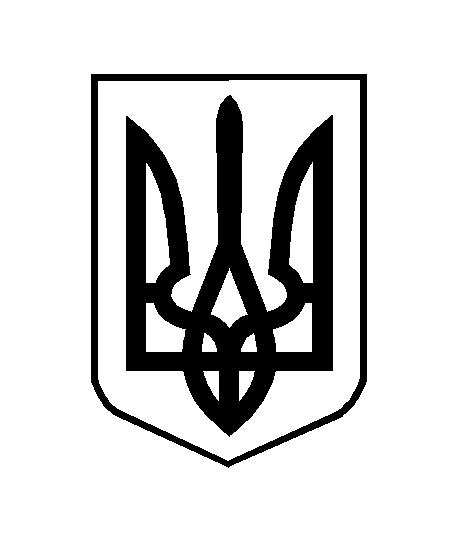 